УКРАЇНАЧЕРНІВЕЦЬКА ОБЛАСНА РАДАКОМУНАЛЬНИЙ ЗАКЛАД«ІНСТИТУТ ПІСЛЯДИПЛОМНОЇ ПЕДАГОГІЧНОЇ ОСВІТИЧЕРНІВЕЦЬКОЇ ОБЛАСТІ»НАКАЗ«____» ___________2024 р.            Чернівці                             № ____________Про навчально-методичний супровідорганізації та проведення освітянськогозимово-весняного онлайн-марафону На виконання законів України «Про освіту», «Про вищу освіту», «Про фахову передвищу освіту», «Про повну загальну середню освіту», «Про дошкільну освіту», «Про позашкільну освіту», «Про професійний розвиток працівника»; Концепції реалізації державної політики у сфері реформування загальної середньої освіти «Нова українська школа» на період до 2029 року (Розпорядження Кабінету Міністрів України від 14.12.2016 № 988); постанови Кабінету Міністрів України від 21 серпня 2019 року № 800 «Деякі питання підвищення кваліфікації педагогічних і науково-педагогічних працівників» (із змінами і доповненнями, внесеними постановою КМУ від 27 грудня 2019 року №1133), відповідно до Порядку підвищення кваліфікації керівних і педагогічних та науково-педагогічних працівників закладів та установ освіти в комунальному закладі «Інститут післядипломної педагогічної освіти Чернівецької області» схваленого вченою радою ІППОЧО від 24.09.2020 протокол №3 та з метою забезпечення ефективного професійного зростання педагогів і гнучкого адаптування до змінНАКАЗУЮ:1. Провести освітянський зимово-весняний онлайн-марафон 2024 курсів за вибором у рамках підвищення кваліфікації педагогічних працівників закладів та установ освіти на базі комунального закладу «Інститут післядипломної педагогічної освіти Чернівецької області» з 01.02.2024 по 07.06.2024.2. Затвердити графік проведення освітянського зимово-весняного онлайн-марафону курсів за вибором у рамках підвищення кваліфікації педагогічних працівників області, що додається.3. Науково-методичному центру організації навчальної роботи та дистанційної освіти (Кадук А.М.) з метою забезпечення організації та проведення освітянського марафону:2.1. Забезпечити з 01.02.2024 електронну реєстрацію педагогічних працівників для участі у курсах за вибором освітянського марафону.2.2. Вносити, за виробничої необхідності, зміни в графік проведення освітянського зимово-весняного онлайн-марафону курсів за вибором у рамках підвищення кваліфікації педагогічних працівників області.2.3. Організувати електронну видачу сертифікатів після завершення навчання.2.4. Розмістити інформацію про видані сертифікати на сайті КЗ «ІППОЧО» у рубриці «Облік виданих сертифікатів» протягом 15 календарних днів після їх видачі. 3. Адміністратору дистанційної платформи (Маковійчук Т.Д.) забезпечити своєчасну реєстрацію та організацію роботи слухачів на платформі. 4. Модераторам та авторам курсів за вибором забезпечити організацію і проведення курсів на платформі та своєчасну здачу звітних документів впродовж п’яти днів після завершення навчання. 5. Головному бухгалтеру КЗ «ІППОЧО» (Олексюк О.В.) організувати укладання договорів та актів наданих послуг проведення курсів за вибором (спецкурсів) у рамках підвищення кваліфікації педагогічних працівників закладів та установ освіти і забезпечити контроль за надходженням коштів на рахунок за надані освітні послуги з підвищення кваліфікації.6. Контроль за виконанням наказу залишаю за собою. В.о. директора Інституту                                          Наталія КУРИШЗАТВЕРДЖЕНО
Наказ комунального закладу «Інститут післядипломної педагогічної освіти Чернівецької області»
«____» _________ 2024 р. № ____ГРАФІКпроведення освітянського зимово-весняного онлайн-марафону курсів за вибором у рамках підвищення кваліфікації педагогічних працівників області№п/пТермін проведенняНазва спецкурсуСпікери05.02.2024-09.02.2024Психологічна підтримка в діяльності педагога: знай, умій та допомагайРомановська Д.Д., Гречко Р.І., Дєдов О.А.06.02.2024-12.02.2024Психологічна підтримка в діяльності педагога: знай, умій та допомагайРомановська Д.Д., Гречко Р.І., Дєдов О.А.12.02.2024-23.02.2024«Технології управління сучасним закладом освіти» (для директорів та заступників директорів ЗЗСО)Поляк О.В.12.02.2024-16.02.2024Психолого-педагогічна підтримка педагогів, учнів і батьків в умовах викликів сучасностіЛясковська А.-Х.І., Драпака А.В.Венгринюк О.В.19.02.2024-01.03.2024Мовний імідж сучасного педагогаМороз Т.В.26.02.2024-01.03.2024  Психолого-педагогічна підтримка педагогів, учнів і батьків в умовах викликів сучасностіЛясковська А.-Х.І., Драпака А.В.Венгринюк О.В.29.02.2024-06.03.2024Психологічна підтримка в діяльності педагога: знай, умій та допомагайРомановська Д.Д., Гречко Р.І., Дєдов О.А.01.03.2024-07.03.2024Психологічна підтримка в діяльності педагога: знай, умій та допомагайРомановська Д.Д., Гречко Р.І., Дєдов О.А.11.03.2024-22.03.2024Інструменти педагогічної/ управлінської  діяльності вчителяПоляк О.В11.03.2024-15.03.2024Трирівнева модель підтримки дітей з особливими освітніми потребами в умовах інклюзивного навчанняАнатійчук М.А.Гринчук Л.В.Захарова М.В.Чередюк О.В.11.03.2024-15.03.2024Психолого-педагогічна підтримка педагогів, учнів і батьків в умовах викликів сучасностіЛясковська А.-Х.І., Драпака А.В.Венгринюк О.В.18.03.2024-22.03.2024Педагогіка гри в закладах дошкільної освітиСавчук О.С.Унгурян І.К.Венгринюк О.В.19.03.2024-29.03.2024Використання цифрових інструментів у процесі дистанційного навчання з іноземних мовКуриш С.М.Блажевська Н.В.25.03.2024-05.04.2024Педагогічна майстерність та творчість вчителя музичного мистецтваВенгринюк О.В.28.03.2024-04.04.2024Психолого-педагогічна підтримка педагогів, учнів і батьків в умовах викликів сучасностіЛясковська А.-Х.І., Драпака А.В.Венгринюк О.В.08.04.2024-17.04.2024Освіта дітей з ООП - навчання і участьАнатійчук М.А.Гринчук Л.В.Захарова М.В.Чередюк О.В.08.04.2024-19.04.2024Тайм-менеджмент діяльності вчителя музичного мистецтваПоляк О.В.Венгринюк О.В.22.04.2024-03.05.2024Створення власного електронного ресурсу як інструмент професійного розвитку педагогаУнгурян І.К.,Кадук А.М.06.05.2024-10.05.2024Методика навчання учнів української мови в полікультурному середовищіФедунович-Швед О.Т.08.05.2024-17.05.2024Ваші пісні - наші уроки: використання текстів сучасних українських пісень на уроках української мови та літературиМороз Т.В.13.05.2024-22.05.2024Гармонізація психологічного здоров’я, розвиток стресостійкості та психосоціальна підтримка учасників освітнього процесуРомановська Д.Д.15.05.2024-24.05.2024Освіта дітей з ООП - навчання і участьАнатійчук М.А.Гринчук Л.В.Захарова М.В.Чередюк О.В.15.05.2024-24.05.2024Академічна доброчесність: виклики та реалії організації освітнього процесуДячук Л.М.Куриш Н.К.20.05.2024-30.05.2024Успішний класний керівник Нової української школиГречко Р.І.27.05.2024-05.06.2024Програма спеціальної підготовки асистента учня (дитини) (для осіб, які забезпечують надання послуги соціального супроводу дитини з ООП)Анатійчук М.А.Гринчук Л.В.Захарова М.В.Чередюк О.В.27.05.2024-07.06.2024Говоримо українською смачноМороз Т.В.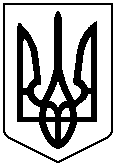 